Муниципальное казенное образовательное учреждение«Чилгирская средняя общеобразовательная школа»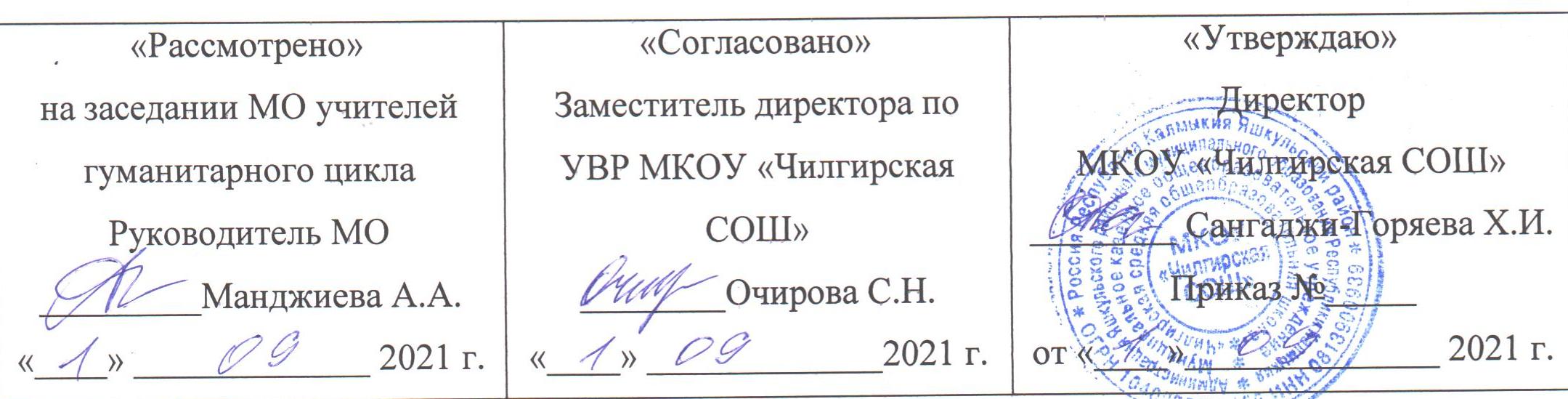 РАБОЧАЯ ПРОГРАММАпо предмету (курсу) « Литература»для  6  классана 2021 - 2022 учебный годСоставитель: учитель  литературыБельтиева Анна Бадмаевна.Пояснительная записка      Настоящая программа по литературе для 6 класса создана на основе федерального компонента государственного стандарта основного общего образования и программы общеобразовательных учреждений «Литература» под редакцией В.Я. Коровиной.  Программа детализирует и раскрывает содержание стандарта, определяет общую стратегию обучения, воспитания и развития учащихся средствами учебного предмета в соответствии с целями изучения литературы, которые определены стандартом.Рабочая программа по литературе для 6 класса составлена в соответствии с требованиями ФГОС ООО, на основе требований к результатам освоения основной образовательной программы основного общего образования  с учётом программы по литературе, включённой в её структуру.Программа  регламентируется  следующими документами:-Федеральным законом от 29.12.2012 № 273-ФЗ «Об образовании в Российской Федерации»;-приказом Министерства образования и науки Российской Федерации от 17.12.2010 № 1897 «Об утверждении и введении в действие федерального государственного образовательного стандарта основного общего образования» (в действующей редакции от 29.12.2014 № 2);-приказом Министерства образования и науки Российской Федерации от 31 декабря 2015 года № 1577 «О внесении изменений в ФГОС ООО»;-приказом Министерства образования и науки Российской Федерации  от 30.08.2013 года № 1015 «Об утверждении порядка организации  и осуществления образовательной деятельности по основным  общеобразовательным программам начального общего, основного общего и среднего  общего образования»;- СанПиН 2.4.2.2821-10 «Санитарно-эпидемиологические требования к условиям и организации обучения в общеобразовательных учреждениях», утвержденными постановлением Главного государственного санитарного врача Российской Федерации от 29.12.2010 № 189  (в действующей редакции от 25.12.2013 № 3 и  Постановлением  главного государственного санитарного врача РФ от 24 ноября 2015 г.№ 81 «О внесении изменений №  3 в СанПиН 2.4.2.2821-10 “Санитарно-эпидемиологические требования к условиям и организации обучения, содержания в общеобразовательных организациях»;- приказом от 31 марта 2014 №253 «Об утверждении федерального перечня учебников рекомендуемых к использованию при реализации имеющих государственную аккредитацию образовательных программ начального общего, основного общего, среднего общего образования»;-приказом  Минобрнауки России от 08.06.2015 № 576 «О внесении изменений в федеральный перечень учебников, рекомендуемых к использованию при реализации имеющих государственную аккредитацию образовательных программ начального общего, основного общего, среднего общего образования, утвержденный приказом Министерства образования и науки Российской Федерации от 31 марта 2014 г. № 253»;-приказом Минобрнауки России от 28.12.2015 № 1592 «О внесении изменений в федеральный перечень учебников, рекомендуемых к использованию при реализации имеющих государственную аккредитацию образовательных программ начального общего, основного общего, среднего общего образования, утвержденный приказом Министерства образования и науки Российской Федерации от 31 марта 2014 г. № 253»; - учебного плана МКОУ «Чилгирская СОШ»  на 2021-2022 учебный год, который отводит на изучение предмета 102   часа за один год обучения в 6 классе, в неделю – 3 часа.Цели и задачи обучения•  формирование духовно развитой личности, обладающей гуманистическим мировоззрением, национальным самосознанием, общероссийским гражданским сознанием, чувством патриотизма;•  развитие интеллектуальных и творческих способностей учащихся, необходимых ля успешной социализации и самореализации личности;•  постижение учащимися вершинных произведений отечественной и мировой литературы, их чтение и анализ, освоенный на понимании образной природы искусства слова, опирающийся на принципы единства художественной формы и содержания, связи искусства с жизнью, историзма;•  поэтапное, последовательное формирование умений читать, комментировать, анализировать и интерпретировать художественный текст;•  овладение возможными алгоритмами постижения смыслов, заложенных в художественном тексте (или любом другом речевом высказывании), и создание собственного текста, представление своих оценок и суждений по поводу прочитанного;•  овладение важнейшими общеучебными умениями и универсальными учебными действиями (формулировать цели деятельности, планировать ее, осуществлять библиографический поиск, находить и обрабатывать необходимую информацию из различных источников, включая Интернет и др.);•  использование опыта обобщения с произведениями художественной литературы в повседневной жизни и учебной деятельности, речевом самосовершенствовании.Достижение поставленных целей при разработке и реализации образовательным учреждением основной образовательной программы основного общего образования предусматривает решение следующих основных задач:•  обеспечение соответствия основной образовательной программы требованиям ФГОС;•  обеспечение преемственности начального общего, основного общего, среднего (полного) общего образования;•  обеспечение доступности получения качественного основного общего образования, достижение планируемых результатов освоения основной образовательной программы основного общего образования всеми обучающимися, в том числе детьми-инвалидами и детьми с ограниченными возможностями здоровья;-установление требований: к воспитанию и социализации обучающихся как части образовательной программы и соответствующему усилению воспитательного потенциала школы, обеспечению индивидуализированного психолого-педагогического сопровождения каждого обучающегося, формированию образовательного базиса, основанного не только на знаниях, но и на соответствующем культурном уровне развития личности, созданию необходимых условий  для ее самореализации;•  обеспечение эффективного сочетания урочных и внеурочных форм организации образовательного процесса, взаимодействия всех его участников;•  взаимодействие образовательного учреждения при реализации основной образовательной про граммы с социальными партнерами;•  выявление и развитие способностей обучающихся, в том числе одаренных детей, детей с ограниченными возможностями здоровья и инвалидов, их профессиональных склонностей через систему клубов, секций, студий и кружков, организацию общественно полезной деятельности, в том числе социальной практики, с использованием возможностей образовательных учреждений дополнительного образования детей;•  организация интеллектуальных и творческих соревнований, научно-технического творчества, проектной и учебно-исследовательской деятельности;•  участие обучающихся, их родителей (законных представителей), педагогических работников и общественности в проектировании и развитии внутришкольной социальной среды, школьного уклада;•  включение обучающихся в процессы познания и преобразования внешкольной социальной среды (населенного пункта, района, города) для приобретения опыта реального управления и действия;•  социальное и учебно-исследовательское проектирование, профессиональная ориентация обучающихся при поддержке педагогов, психологов, социальных педагогов, сотрудничестве с базовыми предприятиями, учреждениями профессионального образования, центрами профессиональной работы;•  сохранение и укрепление физического, психологического и социального здоровья обучающихся, обеспечение их безопасности.Планируемые результаты освоения учебного предмета.Предметные результаты:адекватное восприятие воспринятых на слух или прочитанных произведений в объеме программы;знание изученных текстов;обогащение навыков анализа литературного произведения (умение охарактеризовать героев, оценить их место в сюжете, роль изобразительных средств в раскрытии идейно-художественного содержания);знание основных теоретических понятий, связанных с героем (литературный герой, имя героя, поступки и характер, речевая характеристика, отношения с другими героями, авторская оценка).овладение техникой составления разных типов плана;овладение различными способами пересказа;обогащение приемов структурирования материала, в том числе с использованием цитирования;умение работать со справочными материалами и интернет - ресурсами;умение подбирать аргументы при обсуждении произведения и делать доказательные выводы.знание наизусть художественных текстов в рамках программы;умение давать доказательное суждение о прочитанном, определить собственное отношение к прочитанному;умение создавать творческие работы, связанные с анализом личности героя: письма, дневники, «журналы», автобиографии;осознанно продолжать формирование собственного круга чтения.Метапредметные результаты:умение самостоятельно определять цели своего обучения, ставить и формулировать для себя новые задачи в учебе;умение самостоятельно планировать пути достижения целей;умение свои действия соотносить с планируемыми результатами;умение правильно оценивать выполнение учебной задачи;устанавливать причинно-следственные связи, строить логические рассуждения, умозаключения;умение создавать и организовать учебное сотрудничество с учителем и сверстниками; работать в парах, в группе;аргументировать и отстаивать свое мнение;формировать свои способности в использовании ИКТ.Личностные результаты:воспитание патриотизма, любви и уважения к Родине, Отечеству, чувство гордости за свою страну;формирование ответственного отношения к своему учению;формирование доброжелательного, осознанного. уважительного отношения к другому человеку;освоение социальных норм, правил поведения, ролей и форм социальной жизни;формирование коммуникативной компетентности в общении со сверстниками, и в различных видах деятельности.Содержание тем учебного предмета «Литература»Введение.Художественное произведение. Содержание и форма. Автор и герой. Отношение автора к герою. Способы выражения авторской позиции.УСТНОЕ НАРОДНОЕ ТВОРЧЕСТВО.Обрядовый фольклор. Произведения календарного обрядового фольклора: колядки, веснянки, масленичные, летние и осенние обрядовые песни. Эстетическое значение календарного обрядового фольклора.Пословицы и поговорки. Народная мудрость. Краткость и простота, меткость и выразительность. Многообразие тем. Прямой и переносный смысл пословиц и поговорок. Афористичность загадок.Теория литературы. Обрядовый фольклор (начальные представления). Малые жанры фольклора: пословицы и поговорки, загадки.ИЗ ДРЕВНЕРУССКОЙ ЛИТЕРАТУРЫ.«Повесть временных лет», «Сказание о белгородском киселе».Русская летопись. Отражение исторических событий и вымысел, отражение народных идеалов (патриотизма, ума, находчивости).Теория литературы. Летопись (развитие представлений).ИЗ ЛИТЕРАТУРЫ XVIII ВЕКА.Русские басниИван Иванович Дмитриев. Рассказ о баснописце, «Муха». Противопоставление труда и безделья. Присвоение чужих заслуг. Смех над ленью и хвастовством. Особенности литературного языка XVIII столетия.Теория литературы. Мораль в басне, аллегория, иносказание (развитие понятий).ИЗ РУССКОЙ ЛИТЕРАТУРЫ XIX ВЕКА.Иван Андреевич Крылов. Краткий рассказ о писателе-баснописце. Самообразование поэта.Басни «Листы и Корни», «Ларчик», «Осёл и Соловей». Крылов о равном участии власти и народа в достижении общественного блага. Басня «Ларчик» — пример критики мнимого «механики мудреца» и неумелого хвастуна. Басня «Осёл и Соловей» — комическое изображение невежественного судьи, глухого к произведениям истинного искусства.Теория литературы. Басня. Аллегория. Мораль (развитие представлений).Александр Сергеевич Пушкин. Краткий рассказ о поэте, лицейские годы.«Узник». Вольнолюбивые устремления поэта. Народно-поэтический колорит стихотворения.«Зимнее утро». Мотивы единства красоты человека и красоты природы, красоты жизни. Радостное восприятие окружающей природы. Роль антитезы в композиции произведения. Интонация как средство выражения поэтической идеи.«И. И. Пущину». Светлое ЧУВСТВО дружбы — помощь в суровых испытаниях. Художественные особенности стихотворного послания.«Зимняя дорога». Приметы зимнего пейзажа (волнистые туманы, луна, зимняя дорога, тройка, колокольчик однозвучный, песня ямщика), навевающие грусть. Ожидание домашнего уюта, тепла, нежности любимой подруги. Тема жизненного пути.«Повести покойного Ивана Петровича Белкина». Книга (цикл) повестей. Повествование от лица вымышленного автора как художественный приём.«Барышня-крестьянка». Сюжет и герои повести. Приём антитезы в сюжетной организации повести. Пародирование романтических тем и мотивов. Лицо и маска. Роль случая композиции повести. (Для внеклассного чтения.)«Дубровский». Изображение русского барства. Дубровский-старший и Троекуров. Протест Владимира Дубровского Мотив беззакония и несправедливости. Бунт крестьян. Осуждение произвола и деспотизма, защита чести, независимости личности. Романтическая история любви Владимира и Маши. Авторское отношение к героям.Теория литературы. Эпитет, метафора, композиция (развитие понятий). Стихотворное послание (начальные представления).Михаил Юрьевич Лермонтов. Краткий рассказ о поэте. Ученические годы поэта.«Тучи». Чувство одиночества и тоски, любовь поэта-изгнанника к оставляемой им Родине. Приём сравнения как основа построения стихотворения. Особенности интонации.«Листок», «На севере диком...», «Утёс», «Три пальмы». Тема красоты, гармонии человека с миром. Особенности выражения темы одиночества в лирике Лермонтова.Теория литературы. Антитеза. Двусложные (ямб, хорей) и трёхсложные (дактиль, амфибрахий, анапест) размеры стиха (начальные представления). Поэтическая интонация (начальные представления). Иван Сергеевич Тургенев. Краткий рассказ о писателе. «Бежин луг». Сочувственное отношение к крестьянским детям. Портреты и рассказы мальчиков, их духовный мир. Пытливость, любознательность, впечатлительность. Роль картин Природы в рассказе. Теория литературы. Пейзаж. Портретная характеристика персонажей (развитие представлений). Фёдор Иванович Тютчев. Рассказ о поэте.Стихотворения «Листья», «Неохотно и несмело...». Передача сложных, переходных состояний природы, запечатлевающих противоречивые чувства в душе поэта. Сочетание космического масштаба и конкретных деталей в изображении природы. «Листья» — символ краткой, но яркой жизни.«С поляны коршун поднялся...». Противопоставление судеб человека и коршуна: свободный полёт коршуна и земная обречённость человека.Афанасий Афанасьевич Фет. Рассказ о поэте.Стихотворения «Ель рукавом мне тропинку завесила...», «Ещё майская ночь», «Учись у них — у дуба, у берёзы...». Жизнеутверждающее начало в лирике Фета. Природа как воплощение прекрасного. Эстетизация конкретной детали. Чувственный характер лирики и её утончённый психологизм. Мимолётное и неуловимое как черты изображения природы. Переплетение и взаимодействие тем природы и любви. Природа как естественный мир истинной красоты, служащий прообразом для искусства. Гармоничность и музыкальность поэтической речи Фета. Краски и звуки в пейзажной лирике.Теория литературы. Пейзажная лирика (развитие понятия). Звукопись в поэзии (развитие представлений).Николай Алексеевич Некрасов. Краткий рассказ о жизни поэта.«Железная дорога». Картины подневольного труда. Народ — созидатель духовных и материальных ценностей. Мечта поэта о «прекрасной поре» в жизни народа. Своеобразие композиции стихотворения. Роль пейзажа. Значение эпиграфа. Сочетание реальных и фантастических картин. Диалог-спор. Значение риторических вопросов в стихотворении.Теория литературы. Стихотворные размеры (закрепление понятия). Диалог. Строфа (начальные представления).Николай Семёнович Лесков. Краткий рассказ о писателе.«Левша». Гордость писателя за народ, его трудолюбие, талантливость, патриотизм. Особенности языка произведения. Комический эффект, создаваемый игрой слов, народной этимологией Сказовая форма повествования.Теория литературы. Сказ как форма повествования (начальные представления). Ирония (начальные представления).Антон Павлович Чехов. Краткий рассказ о писателе. «Толстый и тонкий». Речь героев как источник юмора. Юмористическая ситуация. Разоблачение лицемерия. Роль художественной детали.теория литературы. Комическое. Юмор. Комическая ситуация (развитие понятий).Родная природа в стихотворениях русских поэтов XIX векаЯ. Полонский. «По горам две хмурых тучи...», « Посмотри, какая мгла…»; Е. Баратынский. «Весна, весна! Как воздух чист...», «Чудный град...», А. Толстой. «Где гнутся над омутом лозы,..».Выражение переживаний и мироощущения в стихотворениях о родной природе. Художественные средства, передающие различные состояния в пейзажной лирике.Теория литературы. Лирика как род литературы. Пейзажная лирика как жанр (развитие представлений).ИЗ РУССКОЙ ЛИТЕРАТУРЫ XX ВЕКА.Михаил Михайлович Пришвин. Сказка-быль «Кладовая солнца». Образы главных героев. Тема служения людям.Теория литературы. Рождественский рассказ (начальные представления).Андрей Платонович Платонов. Краткий рассказ о писателе.«Неизвестный цветок». Прекрасное вокруг нас. «Ни на кого не похожие» герои А. Платонова.Теория литературы. Символическое содержание пейзажных образов (начальные представления).Александр Степанович Грин. Краткий рассказ о писателе. «Алые паруса». Жестокая реальность и романтическая мечта в повести. Душевная чистота главных героев. Отношение автора к героям.Произведения о Великой Отечественной войнеК. М. Симонов. «Ты помнишь, Алёша, дороги Смоленщины..»; Д. С. Самойлов. «Сороковые».Стихотворения, рассказывающие о солдатских буднях, пробуждающие чувство скорбной памяти о павших на полях Сражений и обостряющие чувство любви к Родине, ответственности за неё в годы жестоких испытаний.Виктор Петрович Астафьев. Краткий рассказ о писателе (детство, юность, начало творческого пути).«Конь с розовой гривой». Изображение быта и жизни сибирской деревни в предвоенные годы. Нравственные проблемы рассказа — честность, доброта, , понятие долга. Юмор в рассказе. Яркость и самобытность героев (Санька Левонтьев, бабушка Катерина Петровна), особенности использования народной речи.Теория литературы. Речевая характеристика героя (развитие представлений). Герой-повествователь (начальные представления).Валентин Григорьевич Распутин. Краткий рассказ о писателе (детство, юность, начало творческого пути).«Уроки французского». Отражение в повести трудностей военного времени. Жажда знаний, нравственная стойкость, чувство собственного достоинства, свойственные юному герою. Душевная щедрость учительницы, её роль в жизни маль-чика. Нравственная проблематика произведения.Теория литературы. Рассказ, сюжет (развитие понятий). Герой-повествователь (развитие понятия).Николай Михайлович Рубцов. Краткий рассказ о поэте. «Звезда полей», «Листья осенние», «В горнице». Тема Родины в поэзии Рубцова. Человек и природа в «тихой» лирике Рубцова. Отличительные черты характера лирического героя.Фазиль Искандер. Краткий рассказ о писателе. «Тринадцатый подвиг Геракла». Влияние учителя на формирование детского характера. Чувство юмора гак одно из ценных качеств человека.Родная природа в русской поэзии XX векаА. Блок. «Летний вечер», «О, как безумно за окном...», С. Есенин. «Мелколесье. Степь и дали...», «Пороша», А. Ахматова. «Перед весной бывают дни такие...».Чувство радости и печали, любви к родной природе и Родине в стихотворных произведениях поэтов XX века. Связь ритмики и мелодики стиха с эмоциональным состоянием, выраженным в стихотворении. Поэтизация родной природы.Теория литературы. Лирический герой (развитие представлений).Писатели улыбаютсяВасилий  Макарович  Шукшин. Слово о писателе, рассказы «Чудик», и «Критики». Особенности шукшинских героев-«чудиков», правдоискателей, праведников. Человеческая открытость миру как синоним незащищенности, «странного» героя в литературе.ИЗ ЛИТЕРАТУРЫ НАРОДОВ РОССИИ.Габдулла Тукай. Слово о татарском поэте.Стихотворения «Родная деревня», «Книга». Любовь к своей малой родине и к своему родному краю, верность обычаям, своей семье, традициям своего народа. Книга в жизни человека. Книга — «отрада из отрад», «путеводная звезда», «бесстрашное сердце», «радостная душа».Кайсын Кулиев. Слово о балкарском поэте.«Когда на меня навалилась беда...», «Каким бы малым "был мой народ….». Родина как источник сил для преодоления любых испытаний и ударов судьбы. Основные поэтические образы, символизирующие Родину в стихотворении поэта. Тема бессмертия народа, нации до тех пор, пока живы его язык, поэзия, обычаи. Поэт — вечный должник своего народа.Теория литературы. Общечеловеческое и национальное в литературе разных народов.ИЗ ЗАРУБЕЖНОЙ ЛИТЕРАТУРЫ.Мифы народов мираМифы Древней Греции. Подвиги Геракла (в переложении Куна): «Скотный двор царя Авгия», «Яблоки Гесперид » .Геродот. «Легенда об Арионе».Теория литературы. Миф. Отличие мифа от сказки.Гомер. Краткий рассказ о Гомере. «Илиада», «Одиссея» эпические поэмы. Изображение героев и героические подвиги в «Илиаде». Описание щита Ахиллеса: сцены войны и мирной жизни. Стихия Одиссея — борьба, преодоление препятствий, познание неизвестного. Храбрость, сметливость (хитроумие) Одиссея. Одиссей — мудрый правитель, любящий муж и отец. На острове циклопов. Полифем. «Одиссея» — песня о героических подвигах, мужественных герояхТеория литературы. Понятие о героическом эпосе (начальные представления).ПРОИЗВЕДЕНИЯ ЗАРУБЕЖНЫХ ПИСАТЕЛЕЙ.Мигель де Сервантес Сааведра. Рассказ о писателе.Роман «Дон Кихот». Проблема ложных и истинных идеалов. Герой, создавший воображаемый мир и живущий в нём. Пародия на рыцарские романы. Освобождение от искусственных ценностей и приобщение к истинно народному пониманию правды жизни. Мастерство Сервантеса-романиста. Дон Кихот как «вечный» образ мировой литературы. (Для внеклассного чтения.)Теория литературы. «Вечные» образы в искусстве (начальные представления).Фридрих Шиллер. Рассказ о писателе.Баллада «Перчатка». Повествование о феодальных нравах. Любовь как благородство и своевольный, бесчеловечный каприз. Рыцарь — герой, отвергающий награду и защищающий личное достоинство и честь.Теория литературы. Рыцарская баллада (начальные представления).Проспер Мериме. Рассказ о писателе. новелла «Маттео Фальконе». Изображение дикой природы. Превосходство естественной, «простой» жизни и исторически сложившихся устоев над цивилизованной с её порочными нравами. Романтический сюжет и его реалистическое воплощение.Антуан де Сент-Экзюпери. Рассказ о писателе.«Маленький принц» как философская сказка и мудрая притча. Мечта о естественном отношении к вещам и людям. Чистота восприятия мира как величайшая ценность. Утверждение всечеловеческих истин. (Для внеклассного чтения.)Теория литературы. Притча (начальные представления).Итоговый контроль по результатам изучения курса.Календарно - тематическое планирование № урокаТема урокакол-вочас№ урокаТема урокакол-вочасВВЕДЕНИЕ (1 час)ВВЕДЕНИЕ (1 час)ВВЕДЕНИЕ (1 час)1В дорогу зовущие, или Литература открывает мир1УСТНОЕ НАРОДНОЕ ТВОРЧЕСТВО (2 часа)УСТНОЕ НАРОДНОЕ ТВОРЧЕСТВО (2 часа)УСТНОЕ НАРОДНОЕ ТВОРЧЕСТВО (2 часа)2Календарно-обрядовые песни13Пословицы и поговорки1ИЗ ДРЕВНЕРУССКОЙ ЛИТЕРАТУРЫ (1 час)ИЗ ДРЕВНЕРУССКОЙ ЛИТЕРАТУРЫ (1 час)ИЗ ДРЕВНЕРУССКОЙ ЛИТЕРАТУРЫ (1 час)4Русская летопись. «Повесть временных лет». «Сказание о белгородском киселе»1ИЗ РУССКОЙ ЛИТЕРАТУРЫ XVIII ВЕКА (1 час)ИЗ РУССКОЙ ЛИТЕРАТУРЫ XVIII ВЕКА (1 час)ИЗ РУССКОЙ ЛИТЕРАТУРЫ XVIII ВЕКА (1 час)5Русская басня. И.И.Дмитриев «Муха». Аллегория и мораль в басне1ИЗ РУССКОЙ ЛИТЕРАТУРЫ XIX ВЕКА (57 часов)ИЗ РУССКОЙ ЛИТЕРАТУРЫ XIX ВЕКА (57 часов)ИЗ РУССКОЙ ЛИТЕРАТУРЫ XIX ВЕКА (57 часов)Иван Андреевич Крылов (4 часа)Иван Андреевич Крылов (4 часа)Иван Андреевич Крылов (4 часа)6И.А. Крылов. «Листы и корни». Роль власти и народа в достижении общественного блага17И.А. Крылов. «Ларчик». Критика мнимого «механики мудреца» и неумелого хвастуна18И.А. Крылов. «Осёл и Соловей». Комическое изображение знатока, не понимающего истинного искусства19Развитие понятия об аллегории1Александр Сергеевич Пушкин (18 часов)Александр Сергеевич Пушкин (18 часов)Александр Сергеевич Пушкин (18 часов)10Лицей в жизни А.С. Пушкина111А.С.Пушкин. Тема дружбы в стихотворении «И.И. Пущину». Жанр стихотворного послания112А.С.Пушкин. «Узник»113А.С.Пушкин. «Зимнее утро». Тема и идея стихотворения. Размеры стиха114А.С.Пушкин. «Зимнее утро». Тема жизненного пути. Выразительные средства языка115Лирика А.С. Пушкина116А.С.Пушкин. «Дубровский». История создания романа. Изображение русского барства в романе117Дубровский - старший и Троекуров в романе А.С.Пушкина «Дубровский»118Протест Владимира Дубровского против беззакония и несправедливости в романе А.С.Пушкина «Дубровский»119Бунт крестьян в романе А.С.Пушкина «Дубровский» 120Осуждение произвола и деспотизма в романе А.С. Пушкина «Дубровский»121Защита чести, независимости личности  в романе А.С. Пушкина «Дубровский»122Романтическая история любви Владимира и Маши  в романе А.С.Пушкина «Дубровский»123Авторское отношение к героям романа «Дубровский»124Классное сочинение по  роману «Дубровский»?»125А.С.Пушкин. Цикл «Повести покойного Ивана Петровича Белкина». «Барышня-крестьянка»126«Барышня-крестьянка». Образ автора-повествователя127Итоговый урок по «Повестям покойного Ивана Петровича Белкина»1Михаил Юрьевич Лермонтов (6 часов)Михаил Юрьевич Лермонтов (6 часов)Михаил Юрьевич Лермонтов (6 часов)28М.Ю.Лермонтов. Личность поэта129Чувство одиночества и тоски в стихотворении «Тучи» М.Ю. Лермонтова130Тема красоты и гармонии с миром в стихотворениях М.Ю.Лермонтова «Листок», «На севере диком…»131Особенности выражения одиночества в стихотворениях М.Ю. Лермонтова «Утес», «Три пальмы»132Анализ стихотворения М.Ю. Лермонтова «Три пальмы»133Классное  Сочинение по стихотворениям М.Ю.Лермонтова. «Мое любимое стихотворение»1Иван Сергеевич Тургенев (5 часов)Иван Сергеевич Тургенев (5 часов)Иван Сергеевич Тургенев (5 часов)34И.С.Тургенев. Литературный портрет писателя.135Сочувственное отношение к крестьянам в рассказе И.С.Тургенева «Бежин луг»136Портреты и рассказы мальчиков в произведении И.С.Тургенева «Бежин луг»137Роль картин природы в рассказе И.С. Тургенева «Бежин луг».138Словесные и живописные портреты русских крестьян (по рассказам из цикла рассказов «Записки охотника»). Проект.1Федор Иванович Тютчев (3 часа)Федор Иванович Тютчев (3 часа)Федор Иванович Тютчев (3 часа)39Федор Иванович Тютчев. Литературный портрет поэта.140Передача сложных состояний природы, окружающих внутренний мир поэта, в стихотворениях Ф.И.Тютчева «Листья», «Неохотно и несмело…»141Противопоставление судеб человека и коршуна: земная обреченность человека в стихотворении Ф.И.Тютчева «С поляны коршун поднялся».   Анализ стихотворения1Афанасий Афанасьевич Фет (2 часа)Афанасий Афанасьевич Фет (2 часа)Афанасий Афанасьевич Фет (2 часа)42Жизнеутверждающее начало в стихотворениях А.А.Фета «Ель рукавом мне тропинку завесила…», «Учись у них – у дуба, у березы…»143Краски и звуки пейзажной лирики А.А. Фета. Анализ стихотворения 1Николай Алексеевич Некрасов (6 часов)Николай Алексеевич Некрасов (6 часов)Николай Алексеевич Некрасов (6 часов)44Н.А. Некрасов. Стихотворение «Железная дорога». Картины подневольного труда.145Народ-созидатель духовных и материальных ценностей в стихотворении Н.А.Некрасова «Железная дорога»146Мечта поэта о прекрасной поре в жизни народа в стихотворении  Н.А.Некрасова «Железная дорога»147 Своеобразие языка и композиции стихотворения  Н.А.Некрасова «Железная дорога»148Сочетание реалистических и фантастических картин  в стихотворении  Н.А.Некрасова «Железная дорога»149Контрольная работа по произведениям  поэтов XIX в.1Николай Семенович Лесков (6 часов)Николай Семенович Лесков (6 часов)Николай Семенович Лесков (6 часов)50Николай Семенович Лесков. Литературный портрет писателя151Гордость Н.С.Лескова за народ в сказе «Левша»152Особенности языка сказа Н.С. Лескова «Левша»153Комический эффект, создаваемый народной этимологией, игрой слов в сказе Н.С. Лескова «Левша»154Сказовая форма повествования. Проект.155Контрольная работа по произведениям  Н.А.Некрасова и Н.С.Лескова1Антон Павлович Чехов  (3 часа)Антон Павлович Чехов  (3 часа)Антон Павлович Чехов  (3 часа)56А.П.Чехов. Устный рассказ о писателе157Речь героев рассказа А.П.Чехова «Толстый и тонкий». Юмористическая ситуация.158Разоблачение лицемерия в рассказе А.П.Чехова «Толстый и тонкий».. Роль художественной детали.1Родная природа в стихотворениях русских поэтов XIX века (4 часа)Родная природа в стихотворениях русских поэтов XIX века (4 часа)Родная природа в стихотворениях русских поэтов XIX века (4 часа)59Я.П. Полонский «По горам две хмурых тучи…», «Посмотри -какая мгла…». Выражение переживаний и мироощущения в стихотворениях о родной природе160Е.А. Баратынский «Весна, весна! Как воздух чист!...», «Чудный град порой сольется…». Особенности пейзажной лирики161А.К. Толстой «Где гнутся над омутом лозы…» Проект.162Контрольная работа по стихотворениям  поэтов XIX века1ИЗ РУССКОЙ ЛИТЕРАТУРЫ ХХ ВЕКА (28 часов)ИЗ РУССКОЙ ЛИТЕРАТУРЫ ХХ ВЕКА (28 часов)ИЗ РУССКОЙ ЛИТЕРАТУРЫ ХХ ВЕКА (28 часов)Александр Иванович Куприн (3 часа)63А.И.Куприн. Реальная основа и содержание рассказа «Чудесный доктор»164Образ главного героя  в рассказе А.И. Куприна «Чудесный доктор»165Тема служения людям в рассказе А.И. Куприна «Чудесный доктор» 1Андрей Платонович Платонов (3 часа)Андрей Платонович Платонов (3 часа)Андрей Платонович Платонов (3 часа)66А.П. Платонов. Литературный портрет писателя.167«Неизвестный цветок» А.П. Платонова. Прекрасное вокруг нас.168«Ни на кого не похожие» герои А.П. Платонова.1Александр Степанович Грин (3 часа)Александр Степанович Грин (3 часа)Александр Степанович Грин (3 часа)69Жестокая реальность и романтическая мечта в повести А.С. Грина «Алые паруса»170Душевная чистота главных героев в повести А.С. Грина «Алые паруса»171Отношение автора к героям  в повести А.С.Грина «Алые паруса»1Произведения о Великой Отечественной войне (8 часов)Произведения о Великой Отечественной войне (8 часов)Произведения о Великой Отечественной войне (8 часов)72К.М. Симонов. «Ты помнишь Алеша, дороги Смоленщины…» Солдатские будни в стихотворениях о войне173Д.С. Самойлов. «Сороковые». Любовь к Родине в годы военных испытаний1Виктор Петрович Астафьев (3 часа)Виктор Петрович Астафьев (3 часа)Виктор Петрович Астафьев (3 часа)74Изображение быта и жизни сибирской деревни в предвоенные годы в рассказе В.П. Астафьева «Конь с розовой гривой»175Яркость и самобытность героев в рассказе В.П. Астафьева «Конь с розовой гривой». Юмор в рассказе176Контрольная работа по рассказу В.П. Астафьева «Конь с розовой гривой»1Валентин Григорьевич Распутин (3 часа)Валентин Григорьевич Распутин (3 часа)Валентин Григорьевич Распутин (3 часа)77Отражение трудностей военного времени в рассказе «Уроки французского» В.Г. Распутина178Душевная щедрость учительницы  в рассказе «Уроки французского» В.Г. Распутина179Нравственная проблема в рассказе «Уроки французского» В.Г. Распутина1Родная природа в русской поэзии ХХ века (4 часа)Родная природа в русской поэзии ХХ века (4 часа)Родная природа в русской поэзии ХХ века (4 часа)80А.А.Блок. «Летний вечер», «О, как безумно за окном…». Чувство радости и печали, любви к родной природе и Родине181С.А. Есенин «Мелколесье. Степь и дали…», «Пороша». Связь ритмики и мелодики стиха с эмоциональным состоянием лирического героя. А.А. Ахматова «Перед весной бывают дни такие…»1Писатели улыбаются (5 часов)Писатели улыбаются (5 часов)Писатели улыбаются (5 часов)В.М. Шукшин (2 часа)В.М. Шукшин (2 часа)В.М. Шукшин (2 часа)82Человек и природа в «тихой» лирике Н.М.Рубцова.183Контрольная работа по стихотворениям о природе поэтов ХХ века184Особенности шукшинских героев-«чудиков» в рассказах «Чудик» и «Критики»185Человеческая открытость миру как синоним незащищенности в рассказах В.М. Шукшина1Фазиль Искандер (3 часа)Фазиль Искандер (3 часа)Фазиль Искандер (3 часа)86Влияние учителя на формирование детского характера в рассказе Ф.А. Искандера «Тринадцатый подвиг Геракла»187Чувство юмора как одно из ценностных качеств человека в рассказе Ф.А. Искандера «Тринадцатый подвиг Геракла»188Герой повествователь в рассказе Ф.А. Искандера «Тринадцатый подвиг Геракла»1Из литературы народов России  (2 часа)Из литературы народов России  (2 часа)Из литературы народов России  (2 часа)89Габдулла Тукай. Стихотворения «Родная деревня», «Книга». Любовь к малой родине и своему родному краю190Кайсын Кулиев. «Когда на меня навалилась беда...», «Каким бы ни был малым мой народ...». Тема бессмертия народа1ИЗ ЗАРУБЕЖНОЙ ЛИТЕРАТУРЫ (11 часов)ИЗ ЗАРУБЕЖНОЙ ЛИТЕРАТУРЫ (11 часов)ИЗ ЗАРУБЕЖНОЙ ЛИТЕРАТУРЫ (11 часов)Мифы Древней Греции (2 часа)Мифы Древней Греции (2 часа)Мифы Древней Греции (2 часа)91Подвиги Геракла. «Скотный двор царя Авгия»1192Мифы Древней Греции. «Яблоки Гесперид»11Геродот (2 часа)Геродот (2 часа)Геродот (2 часа)93Геродот. «Легенда об Арионе»1194Геродот. «Легенда об Арионе»11Гомер (2 часа)Гомер (2 часа)Гомер (2 часа)95«Илиада» и «Одиссея» Гомера как эпические поэмы.1196Героический эпос Гомера «Илиада», «Одиссея»11Мигель де Сервантес Сааведра (2часа)Мигель де Сервантес Сааведра (2часа)Мигель де Сервантес Сааведра (2часа)97Мигель де Сервантес Сааведра. Пародия на рыцарский роман «Дон Кихот»1198Мастерство Сервантеса-романиста. «Дон Кихот»11Фридрих Шиллер (1 час)Фридрих Шиллер (1 час)Фридрих Шиллер (1 час)99Ф.Шиллер. Рыцарская баллада «Перчатка»11Проспер Мериме (1час)Проспер Мериме (1час)Проспер Мериме (1час)100Изображение дикой природы в новелле П.Мериме «Маттео Фальконе»11Антуан де Сент-Экзюпери (1 час)Антуан де Сент-Экзюпери (1 час)Антуан де Сент-Экзюпери (1 час)101А. Де Сент-Экзюпери «Маленький принц» как философская сказка и мудрая притча.11ПОДВЕДЕНИЕ ИТОГОВ ЗА ГОД (1час)102Итоговая  промежуточно -  аттестационная  контрольная  работа за курс  литературы 6 класса11Итого102 ч.102 ч.